This nine weeks we will be working on book reports.  This report must be completed on a book from the 4th Grade Required Reading List.  It is mandatory for all students to read at least 1 book from this list during this 6-week AR period and 1 book from this list during the next 6-week AR period.  Some report ideas are listed below.  Please pick one of the following ideas (or submit an idea to me for approval).   Students can present their report whenever it is complete.  The last day to complete them is Feb 17th as AR ends the following school day.   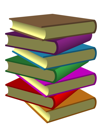 Scrap book: Think about the manymementos you would want to put intoa scrap book if you had one. Then create a scrap book for your character. Cut out pictures from magazines, drawImages, find things that pertain to yourcharacter and include things that he or she would have in a personal scrap book.Write 2-3 sentences for each item explainingWhy they are important.  Include at least 10items in the book.Letter Exchange: Create a letter exchange between a character and the author (full page,1 letter for each)  OR write a series of self-reflective letters from 4 characters in the book on what they learned about themselves, others, and their lives throughout the book.  Be  sure to include details about events, emotions of the characters, and the lessons learned.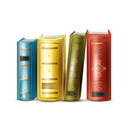 Cartoon squares: Create a series of six drawings in six squares.  The drawings can be about the characters, setting, or the themes in the book that show a significant event. Under each picture or cartoon, write a paragraph with 5 or more sentences of explanation. Thismust be neatly drawn (no stick figures),written with perfect paragraphs, and pictures drawn in color.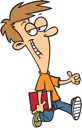 Happy Reading!  ~ Mrs. Atkinson